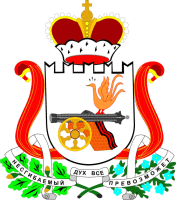 РУДНЯНСКОЕ РАЙОННОЕ ПРЕДСТАВИТЕЛЬНОЕ СОБРАНИЕКОНТРОЛЬНО-РЕВИЗИОННАЯ КОМИССИЯ216790, г.Рудня, Смоленской области,  ул.Киреева, д.93, каб.27E-mail:krkrudnya@mail.ru   телефон, факс. (481 41) 5-18-90Отчет о деятельности Контрольно-ревизионной комиссии муниципального образования Руднянский район Смоленской области за 2012 год          В соответствии с Федеральным законом от 7 февраля 2011 года № 6-ФЗ «Об общих принципах организации и деятельности контрольно-счетных органов субъектов Российской Федерации и муниципальных образований, Решением Руднянского районного представительного Собрания от 25 ноября 2011 №212 «Об утверждении Положения о Контрольно-ревизионной комиссии муниципального образования Руднянский район Смоленской области»  Контрольно-ревизионная комиссия образована с 1 января 2012 года.               На основании Решения Руднянского районного представительного Собрания от  23 марта 2012 года № 249 с 3 апреля назначен председатель Контрольно-ревизионной комиссии. В кадровом составе остается вакансия инспектора Контрольно-ревизионной комиссии.                    За 9 месяцев Контрольно-ревизионной комиссией подготовлено 84 экспертно-аналитических  заключения: -  для муниципального района   11 заключений;- для поселений, входящих в состав муниципального образования Руднянский район 73 заключения,в том числе:1) на отчет об исполнении местного бюджета 23 заключения – за 1 квартал, за 1 полугодие и за 9 месяцев (в районе 3, по поселениям 20);2) по экспертизе проектов решений о внесении изменений и дополнений в местные бюджеты 50 заключений (7 по району и 43 по поселениям); 3) 11 заключений на проекты бюджетов на 2013 год и плановый период 2014 и 2015 годов (в районе одно и десять по поселениям).                   За период осуществления полномочий по внешнему муниципальному финансовому контролю, в результате экспертизы о внесении изменений в местные бюджеты и  анализа об исполнении местных бюджетов  установлено:- нарушение статьи  32 «Принцип полноты отражения доходов, расходов и источников финансирования дефицитов бюджетов» означает, что все доходы, расходы и источники финансирования дефицитов бюджетов в обязательном порядке и в полном объеме отражаются в соответствующих бюджетах, отмечено в следующих поселениях: Казимировское, Кляриновское ,Кругловское, Любавичское, Понизовское, Смолиговское,  Руднянское, Голынковское;- нарушение статьи 33 «Принцип сбалансированности бюджета» означает, что объем предусмотренных бюджетом расходов должен соответствовать суммарному объему доходов бюджета и поступлений источников финансирования его дефицита, отмечено в следующих поселениях: Казимировское, Кляриновское,  Кругловское, Переволочское, Понизовское, Смолиговское,  Голынковское , Руднянское;- нарушение статьи 37 «Принцип достоверности бюджета», означает реалистичность расчета доходов и расходов бюджета, отмечено в  Казимировском и  Кругловском  поселениях;- нарушение статьи 81 «Резервные фонды исполнительных органов государственной власти (местных администраций)», а именно,  не устанавливался объем резервного фонда и не прописывался в текстовой части проекта решения в следующих поселениях: Казимировское, Любавичское, Переволочское, Понизовское;- нарушение статьи 86 «Расходные обязательства муниципального образования»,  т.е.  расходные обязательства муниципального образования возникают в результате принятия муниципальных правовых актов по вопросам местного значения - не устанавливались и не представлялись  нормативно-правовые акты по внесению изменений в муниципальные и ведомственные целевые программы (все участники бюджетного процесса);- нарушение статьи 92.1 «Дефицит бюджета субъекта Российской Федерации, дефицит местного бюджета» отмечено в Казимировском, Кругловском, Любавичском, Руднянском поселениях;- нарушение статьи 96 «Источники финансирования дефицита местного бюджета», не устанавливались источники к проектам решений –отмечено в следующих поселениях: Казимировское, Кругловское, Любавичское, Смолиговское, Голынковсое;- нарушение статьи 179 «Долгосрочные целевые программы», предлагаемые к финансированию начиная с очередного финансового года, подлежат утверждению местной администрацией муниципального образования не позднее одного месяца до дня внесения проекта решения о соответствующем бюджете в представительный орган (все участники бюджетного процесса);- нарушение статьи 52 «Местные бюджеты» Федерального закона от 6 октября 2003 №131-ФЗ «Об общих принципах организации местного самоуправления в Российской Федерации», органы местного самоуправления обеспечивают сбалансированность местных бюджетов и соблюдение установленных федеральными законами требований к регулированию бюджетных правоотношений, осуществлению бюджетного процесса, размерам дефицита местных бюджетов (все участники бюджетного процесса );- нарушение Приказа Министерства Финансов РФ от 21.12.2011 №180н «Об утверждении указаний о порядке применения бюджетной классификации Российской Федерации» отмечено в Казимировском, Кругловском, Любавичском, Понизовском, Смолиговском, Чистиковском поселениях.В ходе проведения  экспертизы проектов бюджетов на очередной финансовый год (2013) и плановый период  (2014и 2015 годов) установлено нарушение статьи 184.1 «Общие положения» Бюджетного кодекса, т.е.  в проектах решений о бюджете  не были  предусмотрены условно утвержденные расходы в случае утверждения бюджета на очередной финансовый год и плановый период на первый год планового периода в объеме не менее 2,5% общего объема  расходов бюджета, на второй год планового периода в объеме не менее 5% общего объема расходов бюджета (все участники бюджетного процесса).Также, всем было отмечено, что Положение о бюджетном процессе в каждом муниципальном образовании не соответствует  действующему законодательству Российской Федерации.    Контрольно-ревизионная комиссия в своих экспертных заключениях отмечала установленные нарушения и указывала на необходимость их устранения до принятия проектов нормативно-правовых актов.       Контрольно-ревизионная комиссия осуществляла свою деятельность в условиях становления внешнего муниципального финансового контроля, поэтому  не применяла меры дисциплинарной и другой ответственности к лицам, допустившим нарушения действующего законодательства Российской Федерации.Экспертные заключения для ознакомления и рассмотрения были представлены - Главам муниципальных образований, Главам Администраций муниципальных образований, Председателям Советов Депутатов, а также    членам  бюджетной комиссии Руднянского районного представительного Собрания и бюджетных комиссиях в представительных органах городских и сельских поселениях.  Контрольно-ревизионной комиссией проводилась организационно-методическая работа, а именно разработаны и утверждены следующие нормативно-правовые документы:- Должностные инструкции работников Контрольно-ревизионной комиссии муниципального образования Руднянский район;- Регламент Контрольно-ревизионной комиссии муниципального образования Руднянский район;- Инструкция по делопроизводству в Контрольно-ревизионной комиссии муниципального образования Руднянский район;- Порядок проведения внешней проверки годового отчета об исполнении бюджета муниципального образования Руднянский район Смоленской области и годовых отчетов об исполнении бюджетов городских и сельских поселений,  входящих в состав муниципального образования Руднянский район.              10 октября 2012 года председатель Контрольно-ревизионной комиссии принял участие в работе конференции  контрольно-счетных органов Смоленской области, проходившей в г. Смоленске.   В ходе работы конференции заключено Соглашение об образовании Совета контрольно-счетных органов Смоленской области, председатель Контрольно-ревизионной комиссии муниципального образования Руднянский район  избран  в члены Совета контрольно-счетных органов Смоленской области. Деятельность Контрольно-ревизионной комиссии основывается на принципах законности, объективности, эффективности, независимости и гласности.